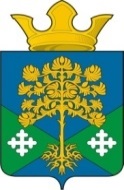 Российская ФедерацияСвердловская областьКамышловский муниципальный районМуниципальное образование «Восточное сельское поселение»ДУМА МУНИЦИПАЛЬНОГО ОБРАЗОВАНИЯ«ВОСТОЧНОЕ СЕЛЬСКОЕ ПОСЕЛЕНИЕ»(четвертый созыв)Р Е Ш Е Н И Е                                                             п. Восточный       Об утверждении прогнозного плана приватизации имуществамуниципального образования «Восточное сельское поселение»   Руководствуясь Федеральным законом от 21.12.2001 № 178-ФЗ « О приватизации государственного и муниципального имущества», решением Думы муниципального образования «Восточное сельское поселение» от 26.10.2012 № 137 «Об утверждении Положения о порядке формирования, управления и распоряжения жилищным фондом находящимся в собственности муниципального образования «Восточное сельское поселение», руководствуясь статьей 22 Устава поселения, Дума муниципального образования «Восточное сельское поселение» РЕШИЛА:    1. Утвердить прогнозный план приватизации муниципального имущества муниципального образования «Восточное сельское поселение» на 2020 год согласно приложению(прилагается).  2. Настоящее решение вступает в силу с момента официального опубликования в газете Камышловские известия (муниципальном вестнике).   3. Разместить настоящее решение на официальном сайте администрации муниципального образования «Восточное сельское поселение» в сети Интернет.     4.Контроль за выполнением настоящего  решения возложить на председателя  комиссии по финансово-экономической политике Фарносову Н.Ю.        Председатель Думы МО                                                   Глава МО«Восточное сельское поселение»                        «Восточное сельское поселение»                      Макаридин А.Л.                                                         Журский Н.С.Утвержденрешением Думымуниципального образования«Восточное сельское поселение»от 21.11. 2019 года № 56Прогнозный  планприватизации муниципального имуществамуниципального образования «Восточноесельское поселение на 2020 год   21.11. 2019 года№56№п\пНаименование имуществаГод постройкиПланируемое поступление(с учётом НДС)тыс.руб.Способ приватизации123451Двухквартирный жилой дом по адресу: Свердловская область, Камышловский район, посёлок Аксариха, ул. Железнодорожная,15195830 ,0Аукцион посредством публичного предложения2Четырёхквартирный жилой дом по адресу: Свердловская область, Камышловский район,посёлок Ольховка, ул. Лесная,16187580,0Аукцион посредством публичного предложения3Квартира № 2, в двухквартирном жилом доме по адресу: Свердловская область, Камышловский район, село Никольское, ул. Механизаторов,26198140,0Аукцион посредством публичного предложения4Трёх квартирный жилой дом по адресу: Свердловская область, Камышловский район, село Никольское, ул. Советская,42195810,0Аукцион посредством публичного предложения